Сумська міська радаВиконавчий комітетРІШЕННЯЗ метою забезпечення ефективного розгляду та вирішення питань відключення власників (співвласників) будівель, у тому числі житлових будинків, квартир та нежитлових приміщень багатоквартирних будинків від систем (мереж) централізованого опалення (теплопостачання) та постачання гарячої води відповідно до Закону України «Про житлово-комунальні послуги», на підставі пункту 4 Порядку відключення споживачів від систем центрального опалення та постачання гарячої води, затвердженого наказом Міністерства регіонального розвитку, будівництва та житлово-комунального господарства України від 26.07.2019 № 169, ураховуючи кадровими змінами  та зміни до розпорядження  міського голови від 30.12.2020 року  № 345-Р «Про розподіл обов’язків між  міським головою, секретарем міської ради, першим заступником міського голови, заступниками міського голови з питань діяльності виконавчих органів ради та керуючим справами виконавчого комітету» (зі змінами), керуючись частиною першою статті 52 Закону України «Про місцеве самоврядування в Україні», виконавчий комітет Сумської міської  радиВИРІШИВ:Внести зміни до рішення Виконавчого комітету Сумської міської ради    від 11.02.2020 № 89  «Про створення постійно діючої комісії для розгляду питань щодо  відключення споживачів від систем (мереж) централізованого опалення (теплопостачання) та постачання гарячої води», а саме: додаток 1 до рішення викласти в новій редакції (додається).Міський голова 					                                     О.М. ЛисенкоЖурба,700590Розіслати: до справи, членам комісії.  Додаток  1 							до рішення  виконавчого комітету від                    №     Складпостійно діючої комісії для розгляду питань щодо відключення споживачів від систем (мереж) централізованого опалення (теплопостачання) та постачання гарячої водиПримітка: установити, що у разі персональних змін у складі комісії або відсутності осіб, які входять до складу комісії, у зв’язку з відпусткою, хворобою чи з інших причин, особи, які виконують їх обов’язки, входять до складу комісії за посадами.Директор департаментуінфраструктури міста 					           	 О.І. ЖурбаЛИСТ ПОГОДЖЕННЯдо проекту рішення виконавчого комітету Сумської міської ради«Про внесення змін до рішення Виконавчого комітету Сумської міської ради від 11.02.2020 № 89    «Про створення постійно діючої комісії для розгляду питань щодо  відключення споживачів від систем (мереж) централізованого опалення (теплопостачання) та постачання гарячої води»Заступник міського головиз питань виконавчих органів ради                                          М.Г. Войтенко Список розсилки рішення виконавчого комітету 
«Про внесення змін до рішення Виконавчого комітету Сумської міської ради від 11.02.2020 № 89    «Про створення постійно діючої комісії для розгляду питань щодо  відключення споживачів від систем (мереж) централізованого опалення (теплопостачання) та постачання гарячої води»»ДиректорДепартаменту інфраструктури міста 		    		        О.І. ЖурбаПроект рішення підготовлений з урахуванням вимог Закону України «Про доступ до публічної інформації» та Закону України «Про захист персональних даних»В.І. Павленко____________ _______2020Рішення виконавчого комітету Сумської міської ради «Про створення постійно діючої комісії для розгляду питань щодо  відключення споживачів від систем (мереж) централізованого опалення (теплопостачання) та постачання гарячої води» доопрацьовано і вичитано, текст відповідає оригіналу прийнятого рішення та вимогам статей 6 – 9 Закону України «Про доступ до публічної інформації» та Закону України «Про захист персональних даних».Проект рішення виконавчого комітету Сумської міської ради «Про передачу на баланс закінченого будівництвом об’єкта до комунальної власності Сумської міської об’єднаної територіальної громади» 
був завізований: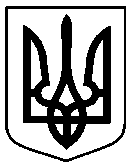 Проєктоприлюднено«___» _________ 2021 р.від                              №     Про внесення змін до рішення Виконавчого комітету Сумської міської ради від 11.02.2020 № 89                          «Про створення постійно діючої комісії для розгляду питань щодо  відключення споживачів від систем (мереж) централізованого опалення (теплопостачання) та постачання гарячої води»ВойтенкоМикола ГригоровичЖурбаОлександр ІвановичКисільОлександр Андрійовичзаступник міського голови ради з питань діяльності виконавчих органів ради, голова комісії;директор департаменту інфраструктури міста, заступник голови комісії;начальник управління житлово-комунального господарства Департаменту інфраструктури міста Сумської міської ради, заступник голови комісіїВласенкоТетяна Василівна начальник відділу житлового фонду управління житлового-комунального  господарства Департаменту інфраструктури міста Сумської міської ради, секретар комісії;Члени комісії:Члени комісії:БашкатовОлександр СергійовичБондаренко Ольга Олегівнаначальник Сумського відділення акціонерного товариства «Сумигаз»    (за згодою);заступник начальника Управління архітектури та містобудування Сумської міської ради;Васюнін Дмитро ГеннадійовичДикийАндрій МиколайовичКравченкоНіна АнтонівнаКирьяновІгор ВасильовичМозговаНадія ПавлівнаСкляров Сергій ІвановичСкварчаОлександр  АнатольовичТихенко Костянтин Павлович ЧмирковМикола Михайловичдиректор  ТОВ «Сумитеплоенерго» ( за згодою);головний спеціаліст відділу здійснення заходів  Управління Державного архітектурно-будівельного контролю Сумської міської ради;начальник відділу теплової інспекції Дирекції «Котельня Північного промвузла»  акціонерного товариства «Сумське НВО»   (за згодою);начальник Сумського міського відділу Управління Державної служби України з надзвичайних ситуацій у Сумській області (за згодою);головний спеціаліст Відділу культури Сумської міської ради;директор філії «Сумський міський район електричних мереж»   Публічного акціонерного товариства «Сумиобленерго» (за згодою);начальник Сумського Головного управління Держпродспоживслужби в Сумській області  (за згодою);депутат Сумської міської ради,голова постійної комісії з питань житлово-комунального господарства, благоустрою, енергозбереження, транспорту та зв’язку (за згодою);начальник котельних  установок  і газового господарства комунального підприємства «Міськводоканал» Сумської міської ради.Директор Департаменту інфраструктури міста Сумської міської ради                          О.І. ЖурбаВ.о. начальника  відділу юридичного  та кадрового забезпечення Департаменту інфраструктури міста Сумської  міської ради                          Н.В. Андрущенко  Начальник відділу протокольної роботи  та контролю                          Л.В. МошаНачальник   правового управління                          О.В. Чайченко   Керуюча справами виконавчого комітету                              Ю.А. Павлик№  п/пНазва організаціїПрізвище, ім’я, по-батькові керівникаПоштова та електронна адреси1Заступник міського голови з питань діяльності виконавчих органів ради Войтенко М.Г. 2Департамент інфраструктури міста Журба О.І. dim@smr.gov.ua2Управління архітектури та містобудування Сумської міської радиБондаренко О.О.bondarenko.o@smr.gov.ua3Сумське міське відділення Управління служби України з надзвичайних ситуацій у Сумській областіКирьянов І.В.smv@sm.dsns.ua4Філія «Сумський міський район електричних мереж»   Публічного акціонерного товариства «Сумиобленерго»Скляров С.І.smrem31@soe.com.ua5Відділ культури та туризму Мозгова Н.П.kultura@smr.gov.ua6ТОВ «Сумитеплоенерго»Васюнін Д.Г.. Суми, вул. Лебединська,7diana@teko.sumy.ua7Дирекція «Котельної Північного промвузла» ПАТ «Сумське НВО»Кравченко Н.А..Суми, вул. Іллінська,2dkppv@snpo.ua8КП «Міськводоканал»Чмирков М.М.. Суми, 
вул. Білопільський шлях, 9vodocanal_sumy@ukr.net9Управління Державного архітектурно-будівельного контролю Сумської міської радиДикий А.М.dabk@smr.gov.ua10 Сумське Головне управління Держпродспоживслужби в Сумській області  Скварча О.А.sumy@dpss_sumy.gov.ua